Příloha č.1.1a zadávací dokumentace – Rekonstrukce veřejného osvětlení obce HVOZDEvidenční číslo zakázky: HVO 01 /2019 „Technická specifikace parametrů pro výložníkové svítidlo VO“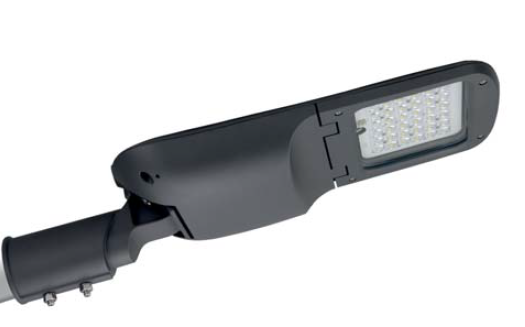 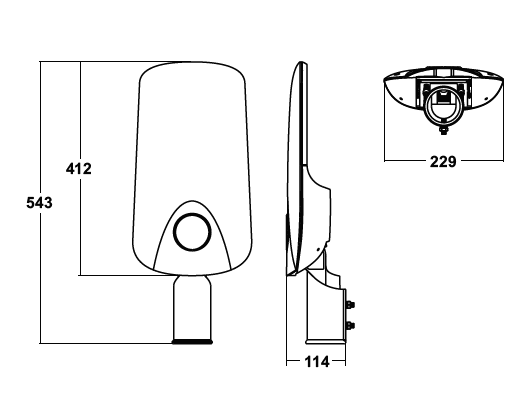  doporučený tvar svítidlaV	dne	(podpis statutárního zástupce dodavateleNázev a typ svítidlaParametrPožadavekNabízené parametry 
uchazečemPříkon svítidla15W až 120 WJmenovité napětí230V ±10%, 50 HzOchrana proti přepětípřepěťová ochrana typu 2+3 (5kA/10kV)přímo ve svítidle (vyměnitelná beznutnosti demontáže svítidla ze stožáru)Provedení předřadného zdrojemultifunkční s možností nastavení regulačních diagramů výkonu s integrovanou přepěťovou ochranou  min. 6kVProvedení světelného zdrojeLED modul s jednotlivými účinnými 
diodami s optickým systémem (nikoliv COB čip)Počet variant optik svítidla≥ 8Doplnění optického systému: Čočky svítidla musí umožnovat osadit clonou BeckLight, která omezí světelný tok svítidla směrem za svítidlo. Uchazeč doloží s nabídku vzorek této clony ANOMěrný světelný výkon svítidla≥ 115 lm / WTeplota chromatičnosti2 700 KIndex podání barev Ra ≥ 70Životnost≥ 100 000 hodin / L90Krytí≥ IP 66Mechanická odolnost≥ IK09Provozní teplotamin rozsah - 40 °C až + 45 °CNaklápěnímin rozsah - 20 ° až + 15 ° (možnost 
instalace na stožár bez výložníku)Hmotnost≥ 12 kgÚčinnost svítidla≥ 93 %Pasivní chlazení LED moduluANOTeplotní ochrana LED zdrojůANOMateriál tělesa svítidla - AL slitinaANODifusor musí být rovný, skleněný a z vnitřní strany korpusu svítidlaANOOdpínací svorka, která odpojí svítidlo od napájecího napětí při otevření svítidla pro zajištění beznapěťového stavuANOKorpus svítidla bez chladících žeberANOKorpus svítidla musí být vybaven přetlakovým ventilemANO  Montáž na dřík stožáru nebo výložníko Ø 42-60 mm (bez dalšího příslušenství)ANOUchycení k výložníku nebo stožáru nerezovými šroubyANOCertifikáty: ENEC, CB, CEANOFunkce konstantního světelného toku „CLO“ANOFunkce AstroDIM pro nastavení autonomního řízení stmívání s možností nastavení několika úrovní stmíváníANOSvítidlo musí být originálně zamýšleno pouze se světelnými zdroji LED. Nesmí sejednat o tzv. retrofit, kdy lze svítidlo osadit jak konvenčními zdroji, tak zdroji LED. ANOSvítidlo musí být chlazeno pouze pasivně, nikoliv aktivně za použitíventilátorů nebo podobných zařízení.ANOTepelná ochrana napaječe s reverzní pojistkouANOIntegrované vodováha v těle svítidla pro bezproblémovou a zcela rovnou instalaci svítidlaANOIntegrovaná tavná pojistka ve svítidle ANOKonstrukce svítidla musí umožňovat instalaci NEMA SocketuANO0% podíl světelného toku do horního 
poloprostoru při sklonu svítidla 0° (ULR)ANOSvítidla musí mít ve všech výkonných a rozměrových variantách jednotný designANOSvítidlo musí mít konstrukčně (mechanicky) oddělenou předřadnou a optickou část svítidlaANODoložit výpočty jednotlivých světelných situací v otevřeném souboru (Relux, Dialux) a křivky svítivosti (LDT data) navrhovaných svítidel na přenosném médiu pro ověření deklarovaných parametrůANORozměry svítidladopor. 412 x 229 x 114 mm (délka x šířka x výška)Záruka na svítidlo min. 60 měsícůANO